WFA/ORD/Advance Reporting – Deleting a Report from the Reporting MenuAnalytics>Analytics (if logging in via Performance Manager URL)From Landing PageGo to Report Designer (Tools Menu, left of page)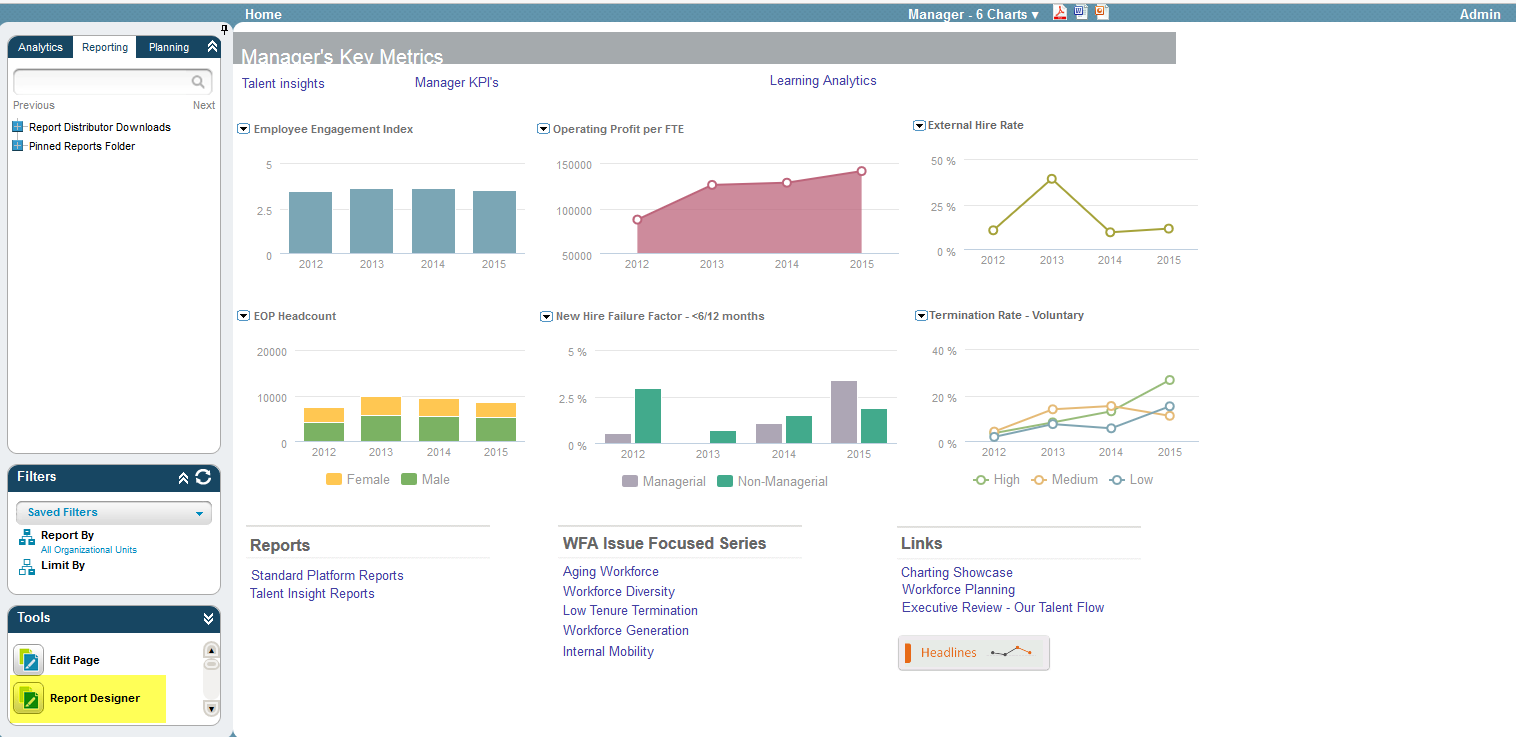 Under the Manager Reports menuSelect File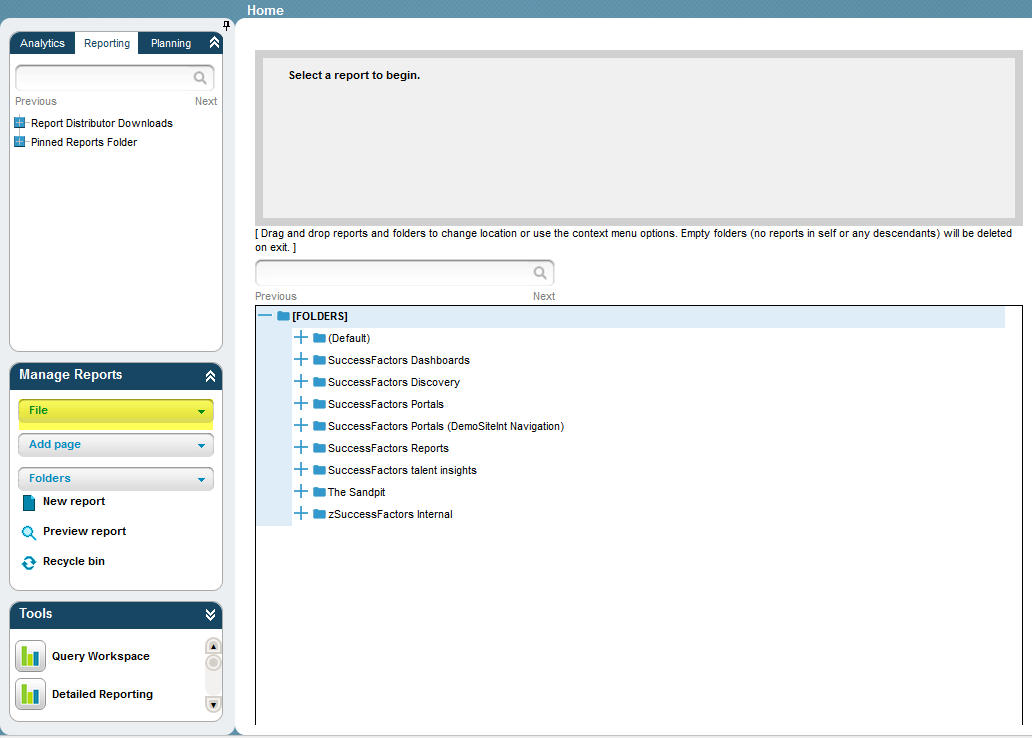 Add to menuReport Menu Editor will pop upSelect Report to be deleted, and click on Delete button.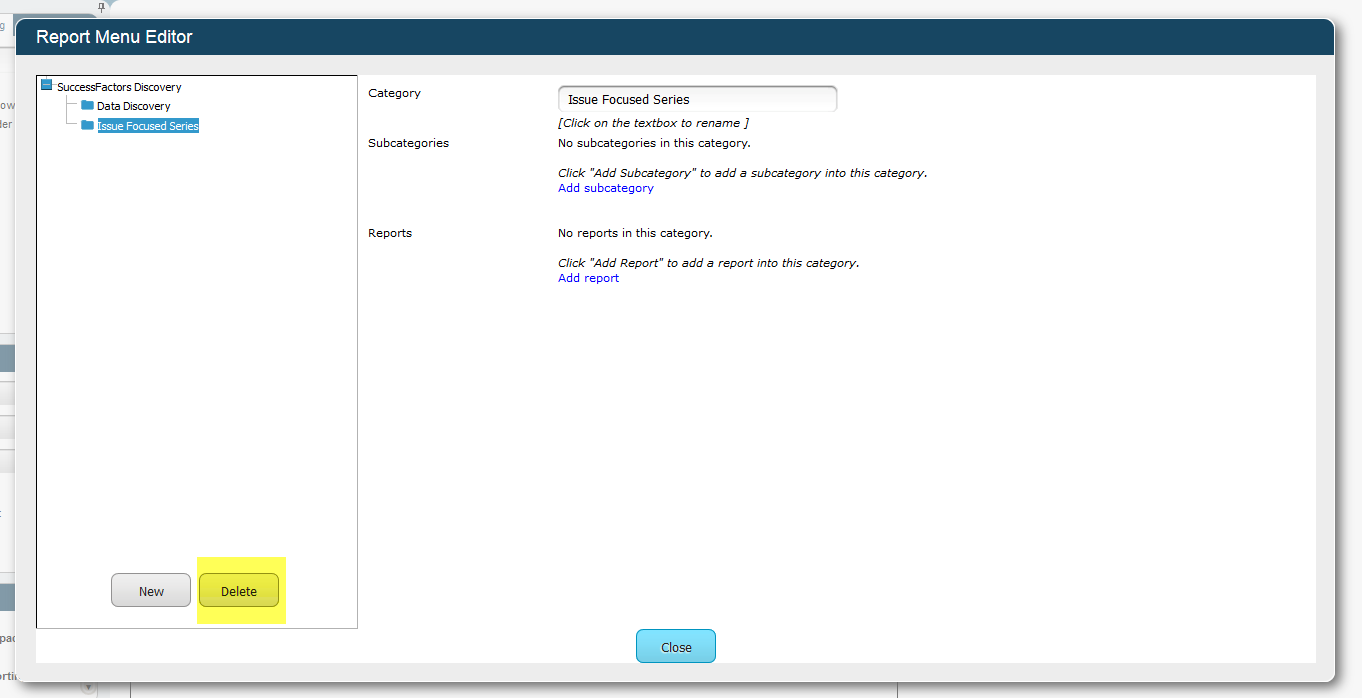 